Урок русского языка в 4-м классе по теме "Правописание гласных на конце наречий"Цели:уточнить представления детей о наречии;познакомить с правописанием суффиксов –а и –о в наречиях;продолжить работу по формированию орфографической зоркости;продолжить работу над каллиграфией;способствовать формированию внимания;воспитывать интерес к родному языку.Оборудование:магнитные карточки;раздаточный материал: «состав слова»; суффиксы: -а и -о; приставки: с-, из-, до-, в-, на-, за-, сигнальные карточки «Да-нет»;компьютер;репродукция картины В.Васнецова «Витязь на распутье»;музыкальное оформление из оперы «Садко».ХОД УРОКАI. Организационный моментУчитель: Ребята, у нас сегодня гости. Давайте поприветствуем их.II. ЧистописаниеНа доске: аккуратно                  завтра
около                         медленноУчитель: Как всегда урок мы начнём с минутки чистописания, на которой повторим правописание строчных букв а и о и элементы соединения этих букв в словарных словах.(Дети записывают в тетради элементы чистописания, слова с элементами чистописания)На доске: Сначала подумай, а потом делай.Учитель: Прочитайте и подумайте, когда так говорят? (Ответы детей)Учитель: Спишите пословицу, при этом не забудьте, как пишутся буквы и их соединения, а  выделенное слово разберите по составу.(Дети записывают пословицу в тетрадь и делают разбор слова по составу)– Покажите схему разбора слова сначала.(Дети показывают схему)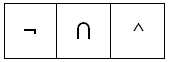 – Охарактеризуйте это слово как часть речи.Дети: Сначала – это наречие, отвечает на вопрос: Когда?. Это неизменяемая часть речи, поэтому не имеет окончания.III. Постановка цели урокаНа доске:   слева, добела, затемно, изредка, начисто, вправо.Учитель: Прочитайте слова, записанные на доске (магнитные карточки) К какой части речи относятся эти слова?Дети: Это наречия.Учитель: Подумайте, пожалуйста, на какие 2 группы можно разделить эти наречия? Запишите в тетради(Один ученик работает у доски, остальные в тетрадях).На доске:слева                         затемно
добела                       начисто
изредка                     вправоУчитель: Объясните своё решение.Дети: У одних наречий на конце суффикс -а, а у других – суффикс -о.Учитель: Выделите эти суффиксы в словах.(Дети в тетрадях выделяют суффиксы)Учитель: Выделите приставки в каждой группе. Что вы заметили?Дети: Наречия с суффиксом -а имеют приставки: с-, до-, из-(ис-).
– Наречия с суффиксом -о имеют приставки: за-, на-, в-.(Дети выделяют приставки. На доске составляется таблица.)На доске:-а                                                           -о
с-                                                           за- 
до-                                                         на-
из- (ис-)                                                 в-IV. Работа по закреплению нового материала урокаУчитель: Откройте тетрадь «Пишем грамотно» на с.12 и прочитайте задание к упражнению 1, выполните его.(Дети читают задание к упражнению, открывают тетради и выполняют задание )Учитель: Как же вы дописали правило? (Дети читают правило)Учитель: Ребята, сейчас вы совершили открытие: сформулировали правило правописания наречий с суффиксами -а и -о. Цель на этом уроке: поупражняться в написании этих суффиксов.V. Игра «Кто больше и быстрее?»Учитель: А сейчас откройте тетрадь «Учусь писать без ошибок» на с.76 и прочитайте задание к упражнению 124.– Это упражнение мы будем выполнять в виде игры. Разделимся на 2 команды: 1 ряд – первая команда, а 2 ряд – вторая команда. По очереди представители каждой команды выходят к доске и записывают составленное слово. Выигрывает та команда, которая составит быстрее и больше наречий, не сделав ни одной ошибки.(Дети выполняют задание игры)Учитель: Как вы думаете, почему вы не сделали ни одной ошибки в написании наречий с суффиксами -а и -о?Дети: Мы не сделали ни одной ошибки потому, что помним правило, над которым мы работали в начале урока.Учитель: Молодцы!VI. Самостоятельная работа. ЗакреплениеУчитель: Откройте учебник на с.42. Прочитайте задание к упражнению 2. Это упражнение вы делаете самостоятельно. При выполнении помните о правописании суффиксов -а и -о на конце наречий. Выполняйте задание.Один ученик выполняет задание у доски (выписывает только слова, в которых пропущена орфограмма и доказывает правильность своего выбора), а остальные выполняют упражнение в тетрадях.Проверка: ученик у доски показывает выполнение задания, остальные – проверяют и сравнивают свои работы с его.VII. ФизминуткаВлево наклонись, вправо наклонись,
Вниз опустись – вверх поднимись,
А теперь чуть-чуть попрыгай:
Влево, вправо повернись
И тихонечко садись.VIII. Творческая работаУчитель: А сейчас посмотрите на картину В.Васнецова «Витязь на распутье».(На телевизор проектируется репродукция картины)– Кто изображён на картине?Дети: Богатырь.Учитель: Героем какого произведения может быть этот персонаж?Дети: Этот персонаж может быть героем былин.Учитель: Какие былины вы знаете?(Дети приводят примеры произведений)– Послушайте отрывок из былины «Три поездки Ильи Муромца» (чтение проходит на фоне музыкального сопровождения):Долго ехал богатырь и наехал он в чисто полюшко на странный камень высотой в рост человеческий, мохом поросший, от него расходились три дороги в разные стороны, а на том камне была надпись выбита:…– Какая же надпись была выбита на камне? Запишите эту надпись в тетради, используя наречия с изучаемой орфограммой.(Дети записывают свои варианты надписи на камне, а 1 ученик работает за компьютером – набирает свой вариант ответа)Проверка: выслушиваются 2-3 варианта ответов. На экране телевизора проецируется вариант надписи: Кто вправо поедет – тому убитому быть,
Кто влево поедет – тому богатым быть,
А кто прямо поедет – тому женатым быть.Учитель: Молодцы!IX. Итог урокаУчитель: Какое открытие сделали?(Дети повторяют правило)Учитель: И в заключение урока мы ещё немного поиграем. Я вам буду говорит наречия, а вы будете показывать карточки с суффиксом и приставкой, которые надо писать в этих словах:ВЛЕВО, 
ЗАПРОСТО, 
ИЗДАЛЕКА, 
СЛЕГКА, 
СНОВА.(Дети показывают карточки с  приставкой и суффиксом)Учитель: Молодцы! Вы хорошо поработали на уроке, а самые активные получают отметки. Это:___________________________________________________________________________
___________________________________________________________________________
___________________________________________________________________________Х. Задание на домУчитель: Дома вы повторите правило и выполните упражнение 2 на с.41.
– На этом урок окончен.